Сумська міська радаВиконавчий комітетРІШЕННЯ	На виконання рішення Сумської міської ради від 29 травня 2013 року           № 2413-МР «Про надання згоди на прийняття до комунальної власності територіальної громади міста Суми військового майна по вул. Кірова, 165 у місті Суми від Квартирно-експлуатаційного відділу м. Полтава Міністерства оборони України», Наказу Міністра оборони України від 12 грудня 2016 р. № 673 «Про безоплатну передачу військового майна в комунальну власність територіальної громади міста Суми», відповідно до Постанови Кабінету Міністрів України від 29 серпня 2002 року № 1282 «Про затвердження Порядку вилучення і передачі військового майна Збройних Сил», керуючись статтею 40 Закону України «Про місцеве самоврядування в Україні», виконавчий комітет Сумської міської радиВИРІШИВ:1. Створити комісію з питань передачі військового майна (далі – комісія) у складі згідно з додатком до цього рішення.2. Комісії провести обстеження Трансформаторної підстанції (ТП-34 з трансформатором 250 кВа та обладнанням) за генеральним планом № 1/143 та оформити відповідний акт приймання-передачі. 3. Департаменту інфраструктури міста (Яременко Г.І.) надати пропозиції стосовно визначення балансоутримувача майна, зазначеного в пункті 2 цього рішення.4. Департаменту забезпечення ресурсних платежів Сумської міської ради (Клименко Ю.М.) підготувати проект рішення виконавчого комітету Сумської міської ради про затвердження акту приймання-передачі майна, зазначеного в пункті 2 цього рішення, в порядку, установленому чинними нормативно-правовими актами.5. Установити, що у разі відсутності осіб, які входять до складу комісії,       у зв’язку з відпусткою, хворобою чи з інших причин, особи, які виконують їх обов’язки, входять до складу комісії за посадами.6. Організацію виконання цього рішення покласти на заступників міського голови згідно з розподілом обов’язків.Міський голова 		                                                 О.М. ЛисенкоКлименко 700-404Розіслати: згідно зі списком розсилки.Складкомісії з питань передачі військового майна      Члени комісії:Директор департаменту забезпечення ресурсних платежів Сумської міської ради		                                               Ю.М. КлименкоЛИСТ ПОГОДЖЕННЯдо проекту рішення виконавчого комітету Сумської міської ради«Про створення комісії з питань передачі військового майна»Проект рішення підготовлений з урахуванням вимог Закону України «Про доступ до публічної інформації» та Закону України «Про захист персональних даних»Ю.М. Клименко_______________ _____________Список розсилкирішення виконавчого комітету Сумської міської ради«Про створення постійнодіючої комісії з питань приймання-передачі захисних споруд цивільного захисту (цивільної оборони)» Директор департаменту забезпечення ресурсних платежів Сумської міської ради		                                               Ю.М. Клименко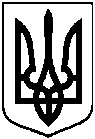 Проект оприлюднено«___» _______ 20__ р.від               № Про створення комісії з питань передачі військового майнаДодатокдо рішення виконавчого комітету         від                              №                  Войтенко                                      Володимир Володимировичперший заступник міського голови, голова комісії;Журба                                       Олександр Івановичзаступник міського голови з питань діяльності виконавчих органів ради, заступник голови комісії.ГордієнкоВолодимир Олексійовичзаступник начальника регіонального відділення Фонду державного майна України по Сумській області (за згодою);ДирбавкаІгор Богдановичголова правління публічного акціонерного товариства «Сумиобленерго» (за згодою);ЗавораЮрій Григоровичначальник РЕМ Квартирно-експлуатаційного відділу Міністерства оборони м. ПолтаваКамзистВ’ячеслав Вікторовичначальник Квартирно-експлуатаційного відділу м. Полтава Міністерства оборони полковникКлименкоЮрій Миколайовичдиректор департаменту забезпечення ресурсних платежів Сумської міської ради;ЛиповаСвітлана Андріївнадиректор департаменту фінансів, економіки та інвестицій Сумської міської ради;Очколяс Олег ІвановичНачальник відділу розквартирування військ і землекористування – заступник начальника Північного територіального квартирно-експлуатаційного управління  Міністерства оборони  полковникПродовження додаткуПетров Артур Євгеновичначальник відділу з питань надзвичайних ситуацій та цивільного захисту населення;Ткачук Людмила Станіславівнаінженер Квартирно-експлуатаційного відділу Міністерства оборони м. ПолтаваЧайченкоОлег Володимировичначальник  правового управління Сумської міської ради;ШиловВіталій Володимировичначальник управління капітального будівництва та дорожнього господарства Сумської міської ради;Шульга Наталія Миколаївнаголовний бухгалтер Квартирно-експлуатаційного відділу  м. ПолтаваЯременко Григорій Івановичдиректор департаменту інфраструктури міста Сумської міської ради;Директор департаменту забезпечення ресурсних платежів Ю.М. КлименкоНачальник відділу правового, кадрового забезпечення та загальних питань департаменту забезпечення ресурсних платежівІ.М. РомасьПерший заступник міського головиВ.В. ВойтенкоНачальник правового управління О.В. ЧайченкоНачальник відділу протокольної роботи та контролюЛ.М. МошаЗаступник міського голови, з питань діяльності виконавчих органів радиС.Я. Пак№ з/пНазва підприємства, установи, організаціїПрізвище І.П. керівникаПоштова та електронна адресиДепартамент забезпечення ресурсних платежів Клименко Ю.М.dresurs@smr.gov.uaПерший заступник міського голови Войтенко В.В.mail@smr.gov.uaЗаступник міського голови з питань діяльності виконавчих органів радиПак С.Я.mail@smr.gov.uaДепартамент фінансів, економіки та інвестицій Сумської міської радиЛипова С.А.mfin@meria.sumy.uaДепартамент інфраструктури міста Сумської міської радиЯременко Г.Іuim@meria.sumy.ua